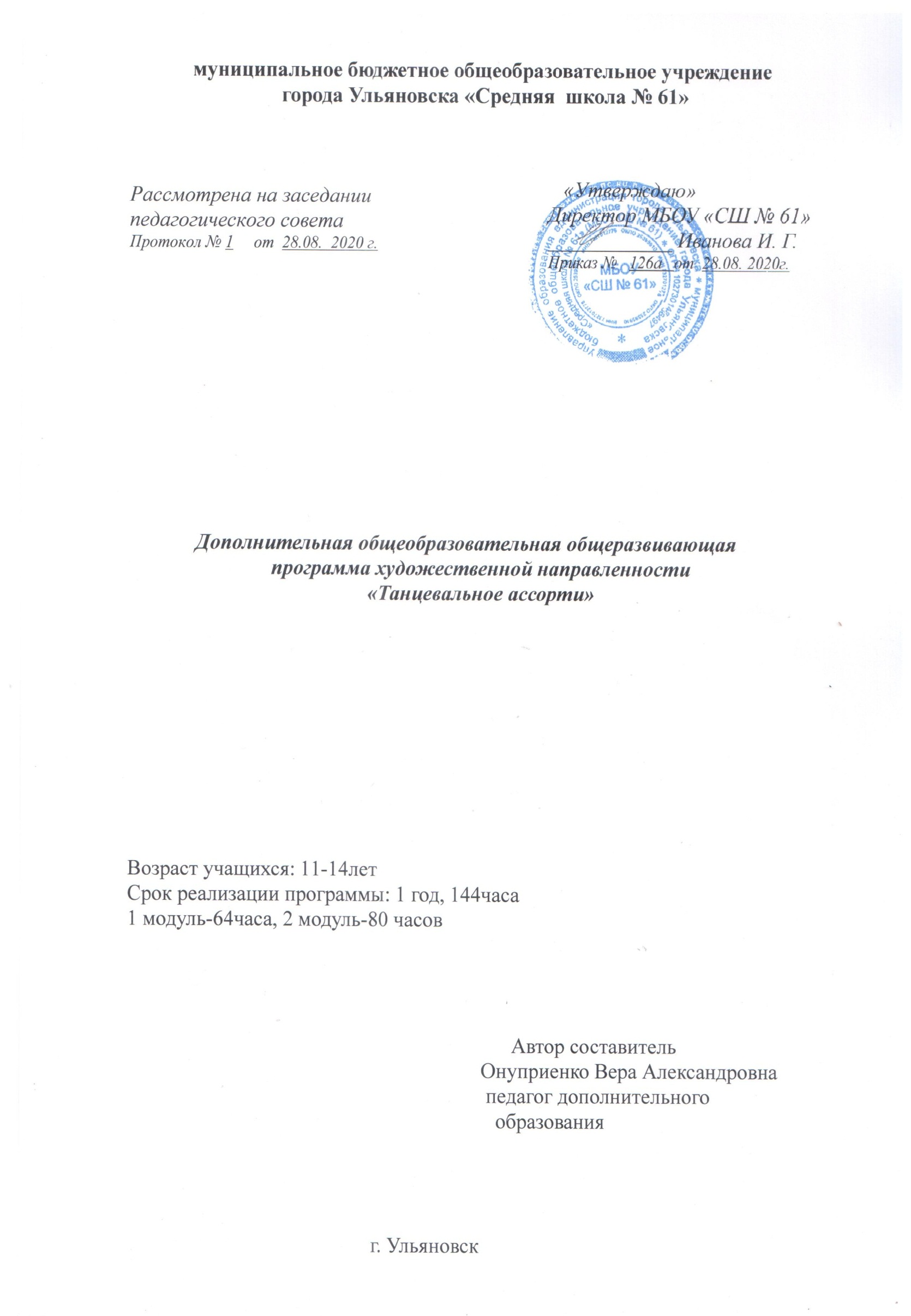 Федеральный Закон Российской Федерации от 29.12.2012 № 273 «Об образовании в Российской Федерации» (далее - ФЗ № 273);Приказ Министерства просвещения Российской Федерации от 9 ноября 2018 г. № 196 «Об утверждении порядка организации и осуществления образовательной деятельности по дополнительным общеобразовательным программам»;Концепция развития дополнительного образования детей от 4 сентября 2014 г. № 1726;Письмо Минобрнауки России от 18.11.15 № 09-3242. Методические рекомендации по проектированию дополнительных общеразвивающих программ.СанПин 2.4.3172-14: «Санитарно-эпидемиологические требования к устройству, содержанию и организации режима работы образовательных организаций дополнительного образования детей»;Устав МБОУ «СШ№:61» г. Ульяновска;Локальные нормативные акты.Актуальность программы: современная школа стоит перед фактором дальнейшего ухудшения не только физического, но и психического здоровья детей. Чтобы внутренний мир, духовный склад детей был богатым и глубоким, а это по - настоящему возможно лишь тогда, когда “дух” и “тело” находятся в гармонии, необходимы меры целостного развития, укрепления и сохранения здоровья обучающихся.Хореография учит чувствовать ритм и гармонично развивает тело, способствует правильному физическому развитию и укреплению детского организма, развивает эстетический вкус, культуру поведения и общения, художественно - творческую и танцевальную способность, фантазию, память, обогащает кругозор. Таким образом, занятия танцами направлены на воспитание организованной, гармонически развитой личности.Адресат программы: дополнительная общеобразовательная программа «Танцевальное ассорти» адресована обучающимся 11 – 14 лет. Набор в группы осуществляется на добровольной основе, то есть принимаются все желающие, но ученик должен иметь медицинский допуск к занятиям хореографией. К занятиям допускаются дети на основании личного заявления их родителей (законных представителей).Особенности организации образовательного процесса. В соответствии с учебным планом программы детского объединения группы сформированы из обучающихся одной возрастной категории. Состав группы – постоянный. Количество обучающихся в группе – не менее 15 человек.Формы обучения. Форма обучения – очная. Данная форма обучения наиболее эффективна, так как обеспечивает непосредственное взаимодействие обучающихся с педагогом для более полного и содержательного освоения знаний и умений по данной программе.Объем и сроки освоения программы. Программа рассчитана на 1 год обучения и разделена на два модуля. Общее количество часов по программе составляет 144 часа, из них первый модуль – 64 часа, второй модуль – 80 часов. Данный период позволяет обучающимся освоить приемы и техники танцевального искусства. По завершению каждого раздела программы проводятся занятия, на которых дети могут показать свои умения в области хореографии (участие в школьном концерте, выступление перед родителями, конкурс, семинар, игровая программа, мастер-класс и др.)Режим занятий. Продолжительность занятий установлена на основании СанПин 2.4.3172-14: «Санитарно-эпидемиологические требования к устройству, содержанию и организации режима работы образовательных организаций дополнительного образования детей». Продолжительность одного занятия - 45 минут, между занятиями 15-минутные перерывы. Занятия проводятся два раза в неделю, по 2 часа: первая часть занятия длится 45 минут, за которой следует перерыв (15 минут), вторая часть занятия также составляет 45 минут, организационный момент – 15 минут. ЦЕЛЬ И ЗАДАЧИ ПРОГРАММЫЦель: создание условий для формирования гармонично развитой личности ребенка, успешно адаптирующейся в условиях современной жизни, средствами хореографического искусства.Для успешной реализации поставленной цели необходимо решить следующие задачи:Обучающие:познакомить с историей происхождения различных танцевальных направлений;способствовать формированию навыков танцевального мастерства;обучить основам актерского мастерства танцоров.Развивающие:обеспечить развитие правильной осанки, координации, гибкости, пластики,общей физической выносливости;способствовать развитию чувства ритма и музыкальности детей, ихдвигательной и логической памяти;предоставить возможность развития творческой инициативы и способностик самовыражению в танце.Воспитательные:Приобщить к здоровому образу жизни;Способствовать формированию эстетических наклонностей в выборе своего имиджа, а также культуры общения;Воспитать чувство товарищества, чувство личной ответственности;Способствовать распространению влияния эстетики бального танца среди сверстников, одноклассников, родителей и педагогов.СОДЕРЖАНИЕ ПРОГРАММЫУчебный планМодуль 1Модуль 2Содержание учебного планаМодуль 1Вводное занятие (2 ч.)Цель: познакомить детей с программой детского объединения, провести входную диагностику.Задачи:Предоставление ознакомительных сведений о содержании занятий;Информирование о технике безопасности;Выявление начального уровня знаний и умений;Знакомство детей с педагогом и друг другом.Теоретический и понятийный аппарат: МБОУ «СШ№61» гор. Ульяновска, детское хореографическое объединение «Ассорти», техника безопасности, работа в паре, ориентация в зале.Теория: знакомство детей с программой детского объединения, с комплексной техникой безопасности: техника безопасности при взаимодействии с партнёром, в подготовке танцевальных номеров, пожарной безопасности, электробезопасности, правила поведения на занятиях и мероприятиях, правила дорожного движения, безопасного маршрута по дороге в школу и домой, пребывания в общественных местах и на массовых мероприятиях, интернет-безопасности. Информирование о материалах и оборудовании, используемых на занятиях, требования к обуви, одежде, ориентация в зале. Практика:  беседа с обучающимися «Что такое танец», «Знакомимся через танец и игру», выявление уровня подготовленности обучающихся, тестирование на определение танцевальных возможностей.Развитие музыкальности, двигательных качеств и умений (24 ч.)Цель: сформировать у обучающихся чувство прекрасного через танец и музыку.Задачи: Формирование танцевальных умений и навыковВыработка красивой осанкиРазвитие творческих способностейТеоретический и понятийный аппарат: музыка,  ритм, композиция, танцевальный этюд, импровизацияТеория: знакомство обучающихся с различными музыкальными и танцевальными направлениями; знакомимся с миром танца и музыки через беседу о красоте звуков и движений окружающего нас мира, с детской фантазией и творчеством красоты исполнения танцаПрактика: прослушивание и сравнение мелодий, их характеристика. Создание танцевальных этюдов под музыку, танцевальных связок и движений разминки. Упражнения для сплочения коллектива, на развитие эмоциональности, раскрепощенности; театральные этюды и упражнения по снятию напряжения и мышечных зажимов. Виды перестроений: круг, колонна, линия. Способы перестроений. Танцевальные шаги. Строевые упражнения на развитие ориентации в пространстве. Музыкальные импровизации. Подвижные игры под музыку. Индивидуальное творчество.Формы контроля: Наблюдение за уровнем развития умения понимать и принимать инструкцию, за качеством исполнения разучиваемого материала, за уровнем сформированности личностных, познавательных, коммуникативных компетенций.III. Танцы (40 ч.)Цель: открыть обучающимся прекрасный мир танца и его возможности.Задачи: обучить разным видам танцасформировать у воспитанников чувство дружбы и коллективизма посредством совместного творчестваприобщить к здоровому образу жизниТеоретический и понятийный аппарат: детский танец, сюжетный, эстрадный, танец-импровизация, народный танец, репетиция, отработка движений, выступления, конкурсы, мастер-классы, сотрудничество, танец в композиции, ориентация в зале, костюм, танцевальный образ.Теория: Беседы «Структура танца», «Учимся красиво танцевать». Понятия: постановка корпуса и осанки через игру «Карлики - великаны», « Мороженое»; разучивание позиций рук, ног и головы.Практика: Постановочно-репетиционная работа над танцами по тематике - народные, классические, эстрадные, детские, современные танцы. Предлагаемый репертуар: народные (полька, кадриль, барыня) классические (вальс-лодочка, вальс на носочках) детские (летка - енька,) эстрадные («Недетское время», «Ручки», «Стирака». «Вару-вару») Формы контроля: Наблюдение за уровнем развития умения понимать и принимать инструкцию, за качеством исполнения разучиваемого материала, за уровнем сформированности личностных, познавательных, коммуникативных компетенций.Модуль 2Вводное занятие (2ч.)Цель: познакомить детей с программой второго модуля детского объединения, провести входную диагностику.Задачи: Предоставление ознакомительных сведений о содержании занятий; Информирование о технике безопасности; Выявление уровня практических и теоретических знаний и умений.Теоретический и понятийный аппарат: МБОУ «СШ№61» гор. Ульяновска, детское хореографическое объединение «Ассорти», техника безопасности, работа в паре, ориентация в зале.Теория: знакомство детей с программой детского объединения, с комплексной техникой безопасности: техника безопасности при взаимодействии с партнёром, в подготовке танцевальных номеров, пожарной безопасности, электробезопасности, правила поведения на занятиях и мероприятиях, правила дорожного движения, безопасного маршрута по дороге в школу и домой, пребывания в общественных местах и на массовых мероприятиях, интернет-безопасности. Информирование о материалах и оборудовании, используемых на занятиях, требования к обуви, одежде, ориентация в зале.Практика: беседа «Социальные танцы», разучивание элементов социальных танцев в игровой форме.Развитие музыкальности, двигательных качеств и умений (24ч.)Цель: формирование у обучающихся чувство прекрасного через танец и музыку.Задачи:Формирование танцевальных умений и навыков;Выработка красивой осанки;Развитие творческих способностей.Теоретический и понятийный аппарат: музыка,  ритм, композиция, танцевальный этюд, импровизацияТеория: знакомство обучающихся с различными музыкальными и танцевальными направлениями; знакомимся с миром танца и музыки через беседу о красоте звуков и движений окружающего нас мира, с детской фантазией и творчеством красоты исполнения танцаПрактика: прослушивание и сравнение мелодий, их характеристика. Создание танцевальных этюдов под музыку, танцевальных связок и движений разминки. Упражнения для сплочения коллектива, на развитие эмоциональности, раскрепощенности; театральные этюды и упражнения по снятию напряжения и мышечных зажимов. Виды перестроений: круг, колонна, линия. Способы перестроений. Танцевальные шаги. Строевые упражнения на развитие ориентации в пространстве. Музыкальные импровизации. Подвижные игры под музыку. Индивидуальное творчество.Формы контроля: Наблюдение за уровнем развития умения понимать и принимать инструкцию, за качеством исполнения разучиваемого материала, за уровнем сформированности личностных, познавательных, коммуникативных компетенций.Танцы (54ч.)Цель: создание условий для формирования танцевальной культуры посредством изучения современных направлений в хореографии.Задачи: обучить разным видам танцасформировать у воспитанников чувство дружбы и коллективизма посредством совместного творчестваобучить выполнению заданий по инструкции педагога;обучить умению согласовывать движения с музыкой, рисунку в танце;обучить пользоваться простейшей танцевальной терминологией на занятиях.Теоретический и понятийный аппарат: бальный танец, терминология, фигура, координация, народный танец, историко-бытовой танец, репетиция, отработка движений, выступления, конкурсы, мастер-классы, сотрудничество, танец в композиции, ориентация в зале, создание костюма, танцевальный образ.Теория: знакомство с историей и особенностями бального и историко-бытового танца; отличительные особенности различных танцевальных направлений.Практика: Обогащение танцевального опыта детей   на материале простейших историко-бытовых танцев, бальных и народных танцев. Продолжать работать над ориентировкой в пространстве класса и сцены. Осваивать различные положения в паре. Развивать умение работать в паре. Держать дистанцию. Овладение основными движениями и фигурами бального, народного и историко-бытового танца; развитие двигательных, координационных и музыкальных данных детей; развитие воображения через умение сформировать танец на основе несложных танцевальных движений; формирование коммуникативной культуры через взаимодействие с партнёрами на танцевальной площадке. Исполнение  танцев  по  окружности: по  линии  танца (против  часовой  стрелки),  против  линии  танца (по часовой стрелке); линейные;  положения в паре: лицом друг к другу (закрытое), спиной друг к другу (противоположное), лицом в противоположных направлениях (боковое), друг за другом (теневое). Примерный репертуар: «Сударушка», «Рилио»,  «Русский лирический», «Сиртаки»;  «Фигурный вальс», «Полонез», «Падеграс», «Полька», «Стирка».Формы контроля: Наблюдение за уровнем развития умения понимать и принимать инструкцию, за качеством исполнения разучиваемого материала, за уровнем сформированности личностных, познавательных, коммуникативных компетенций. Успеваемость обучающихся проверяется на различных выступлениях: контрольных уроках, концертах, просмотрах и т.д.Календарный учебный график программы «Танцевальное ассорти»  на 2020-2021 учебный годМодуль  1Год обучения: первый год.Количество учебных недель – 16 недель.Количество учебных дней – 64 дня.Продолжительность каникул: осенние –                                 ; зимние –                                       ; весенние –                                           Сроки учебных периодов: 1 полугодие – с 02.09.20г.  по 31.12.20г.; 2 полугодие – с 08.01.21г. по 31.05.21г.Модуль 2ПЛАНИРУЕМЫЕ РЕЗУЛЬТАТЫОсвоение детьми программы направлено на достижение комплекса результатов в соответствии с концепцией развития системы дополнительного образования.Личностные УУД:формирование самооценки, включая осознание своих возможностей, способности адекватно судить о причинах своего успеха/неуспеха; умение видеть свои достоинства и недостатки, уважать себя и верить в успех, проявить себя в период обучения как яркую индивидуальность, создать неповторяемый сценический образуправление своими эмоциями, что способствует развитию души, духовной сущности человека совершенствованию своих танцевальных способностей; умение свободно ориентироваться в ограниченном пространстве, выполнять все игровые и плясовые движения.Регулятивные УУД:умение действовать по плану и планировать свою деятельность; проявлять познавательную инициативу в учебном сотрудничестве; воплощение музыкальных образов при разучивании и исполнении танцевальных движений,накопление  представлений о ритме, синхронном движении; различать и точно передавать в движениях начало и окончание музыкальных фраз, самовыражение в движении, танце.Познавательные УУД:умение контролировать и оценивать свои действия, вносить коррективы в их выполнение на основе оценки и учёта характера ошибок, проявлять инициативу и самостоятельность в обучении; самостоятельно выполнять требуемые перемены направления и темпа движений, руководствуясь музыкой; выполнять задания после показа и по словесной инструкции учителя;начинать и заканчивать движения в соответствии со звучанием музыки, понимать и принимать правильное исходное положение в соответствии с содержанием и особенностями музыки и движения;Коммуникативные УУД: учитывать разные мнения и интересы и обосновывать собственную позицию;допускать возможность существования у людей различных точек зрения, в том числе не совпадающих с собственной, и ориентироваться на позицию партнера в общении и взаимодействии; участие в музыкально-концертной жизни класса, школы, города и др. договариваться и приходить к общему решению в совместной репетиционной деятельности, в том числе в ситуации столкновения интересов; умение координировать свои усилия с усилиями других; задавать вопросы, работать в парах, коллективе, не создавая проблемных ситуаций; умение сотрудничать с педагогом и сверстниками при решении различных музыкально-творческих задач; принимать на себя ответственность за результаты своих действий. УСЛОВИЯ РЕАЛИЗАЦИИ ПРОГРАММЫМатериально-техническое обеспечениеЗанятия по дополнительной общеразвивающей программе «Бальная азбука» проводятся на базе  МБОУ «СШ №61» Занятия организуются в актовом зале школы - просторном помещении, оборудованном специальными станками и зеркалами, отвечающем санитарно-гигиеническим требованиям и требованиям техники безопасности. Имеется следующее учебное оборудование: музыкальная аппаратура (магнитофон, колонки, ноутбук); мебель; костюмерная, располагающая необходимым количеством костюмов для 
учебных занятий, репетиционного процесса, сценических выступлений; Информационно-методическое обеспечение:видео- и аудиопособия по хореографическому искусству; разработки сценариев праздников, внеклассных мероприятий;разработки из опыта работы педагога (сценарии, игры и т. д.);фонотека;видеотека из опыта работы;фильмотека (художественные фильмы о танцах).Методы и технологии обучения и воспитанияВ образовательном процессе используются элементы педагогической технологии развивающего обучения, коллективного взаимообучения, проектной деятельности, игровые технологии. Зная концептуальную основу дополнительного образования детей, которая соответствует главным принципам гуманистической педагогики: признание уникальности и самоценности человека, его права на самореализацию, личностно-равноправная позиция педагога и ребенка, ориентированность на его интересы, способность видеть в нем личность, достойную уважения, следует придерживаться в своей педагогической деятельности следующих принципов обучения: принцип сознательности и активности, который предусматривает, прежде всего, воспитание осмысленного овладения техникой танца; заинтересованности и творческого отношения к решению поставленных задач; принцип наглядности, который предусматривает использование при обучении комплекса средств и приемов (личная демонстрация приемов, использование ИКТ (видео- и фотоматериалы, интернет ресурсы), словесное описание нового приема со ссылкой на ранее изученные; принцип доступности, который требует, чтобы перед ребенком ставились посильные задачи. В противном случае у занимающихся снижается интерес к занятиям, при этом, однако необходимо приучать детей к преодолению трудностей. От педагога требуется постоянное и тщательное изучение способностей ребят, их возможностей в освоении конкретных элементов; принцип систематичности, который предусматривает разучивание элементов, регулярное совершенствование техники элементов и изучение новых элементов для расширения активного арсенала приемов, чередование работы и отдыха в процессе обучения с целью сохранения работоспособности и активности детей.Формы учебной работы: индивидуальная, групповая, работа в парах.Методы обучения:словесный: рассказ, объяснение, словесное сопровождение движений под музыку, устное изложение, беседа, анализ выступлений, репетиционных занятий, структуры движений;наглядный: показ упражнений, демонстрация плакатов, рисунков, видеозаписей, прослушивание ритма и темпа музыки, которая помогает закреплять мышечное чувство и запоминать движения в связи со звучанием музыкальных отрывков, исполнение танцевальных композиций педагогом, работа по образцу; практический: активная деятельность самих учащихся. Это метод целостного освоения упражнений - ступенчатый и игровой. Освоение упражнений и движений объясняется относительной доступностью упражнений. Однако использование данного метода подразумевает наличие двигательной базы, полученной ранее. В эту базу входят двигательные элементы и связки, позволяющие на их основе осваивать в дальнейшем более сложные движения. Ступенчатый метод широко используется для освоения самых разных упражнений и танцевальных движений. Практически каждое упражнение можно приостановить для уточнения двигательного движения, улучшения выразительности движения и т.п. Игровой метод используется при проведении музыкально - ритмических игр. Он основан на элементах соперничества учащихся между собой и повышении ответственности каждого за достижение определённого результата. Такие условия повышают эмоциональность обучения. Структурный  метод -последовательное разучивание и освоение движений. Метод музыкальной интерпретации,  связанный с характером движений и музыки. Метод усложнения – обеспечивает переход от простых движений к более сложным. Метод сходства – помогает формировать идею простого движения в разнообразные варианты. Метод блоков – движения не складываются из составных частей, а объединяются в блоки по мере их усвоения. Фристайл – свободное повторение и выполнение движений под музыку. Названные методы обучения на практике могут быть дополнены различными приёмами педагогического воздействия на обучающихся.Средства обучения: визуальные: фото - материалы, видео – материалы, показ отрабатываемых номеров на репетициях (преемственность творческого репертуара), разучивание и постановка новых номеров на наглядном примере в исполнении педагога.аудиальные: магнитофон; аудиовизуальные: фильмы о танцах (фильмотека), телевидение, видеосюжеты).Специфика структуры занятияЗанятие состоит из трех частей:Подготовительная часть (разминка)Основная часть (разучивание нового материала)Заключительная часть (закрепление выученного материала)Подготовительная часть (разминка):организация начала занятия, сообщение темы и плана занятия; Экзерсис на середине, иногда у станка: идет работа на середине зала, разучиваются различные комбинации. Далее повторение изученных ранее или разучивание новых комбинаций разминки и танцевальных элементов. ОРУ. Основная часть (разучивание нового материала):проверка имеющихся у обучающихся знаний и умений, их подготовленности к изучению новой темы; тип урока по разучиванию танцев зависит от подготовки учеников. Обычно не все ученики обладают равными физическими и танцевальными способностями. Поэтому, если один или несколько учеников явно отстают, весь класс повторяет движения дополнительно. Проводится индивидуальная работа. Заключительная часть (закрепление выученного материала): постановочная и репетиционная работа из блока латиноамериканских и западноевропейских танцев, перечень которых приведен в репертуарном плане танцевального объединения. Подведение итогов занятия.Формы текущего контроля успеваемости, промежуточной и итоговой аттестацииЦель промежуточной и итоговой аттестации — выявление уровня развития способностей учащихся и их соответствия с прогнозируемым результатом, заявленным в программе. В целях определения результатов и качества освоения программы необходима система мониторинга, то есть систематического контроля уровня знаний, умений, навыков и компетентностей учащихся, что даёт возможность проследить развитие каждого ребенка, выявить наиболее способных, создать условия для их развития, определить степень освоения программы и внести своевременно коррективы.  Этапы аттестации учащихся и текущего контроля успеваемостиЗа каждый год обучения  используются следующие виды контроля:Начальный (сентябрь)Промежуточный (конец декабря)Итоговый (май)Успеваемость обучающихся проверяется на различных выступлениях: контрольных уроках, концертах, просмотрах и конкурсах. Текущий контроль успеваемости проводится в счет аудиторного времени, предусмотренного на учебный предмет. Промежуточная аттестация проводится в форме контрольных уроков. Контрольные уроки в рамках промежуточной аттестации проводятся на завершающих полугодие учебных занятиях в счет аудиторного времени, предусмотренного на учебный предмет. Итоговая аттестация проходит в конце года  в виде концерта, который оценивается воспитанниками, их родителями и педагогами. Она  служит для выявления уровня освоения учащимися как теоретической, так и практической части программы.Оценочная деятельность педагога в хореографическом коллективе  практикуется в форме одобрения. Педагог создает на занятиях творческую атмосферу, постоянно контролируя выполнение заданий и фиксируя внимание детей на качестве выполнения своей работы. При оценке педагог учитывает индивидуальные способности, уровень усвоения знаний воспитанником, всегда оценивая его личные успехи, без сравнения с достижениями другого ребенка. Поощрением является похвала обучающегося, который правильно выполняет все задания и требования педагога, просьба педагога к высокомотивированным учащимся позаниматься с теми, кто по болезни или по другим причинам пропустил занятия, после чего педагог проверяет эту работу, участие в концертных выступлениях, беседа с родителями об успехах ребёнка. Критериями оценки является определенный набор умений, знаний и навыков, которые должен получить каждый в процессе образования, и они зависят от возрастной группы, этапа освоения программы и планируемых результатов. Основными критериями оценки освоения программного материала остаются результаты участия в хореографических фестивалях и конкурсах разных уровней, а также активное участие в концертных мероприятиях школы и города.Критерии и показатели результативности обучения по программеСПИСОК ЛИТЕРАТУРЫ ДЛЯ ПЕДАГОГАБабенкова Е.А., Федоровская О.М. «Игры, которые лечат». (М.: ТЦ Сфера, 2009)Бекина С.И. и др. «Музыка и движение», М., 2000Боттомер У. «Учимся танцевать», «ЭКСМО-пресс», 2002Боттомер П. Урок танца.- Москва.- Эксмо-Пресс.- 2008Браиловская Л. В. «Самоучитель по танцам: вальс, танго, самба, джайв». Ростов-на-Дону, «Феникс», 2003Ваганова А. Я. «Основы классического танца» (С.-П., 2010)Говард Г. «Техника Европейского бального танца», «Артис», М. 2003Дереклеева Н.И. «Двигательные игры, тренинги и уроки здоровья: 1-5 классы» (М.: ВАКО, 2007)Динниц Е.В. «Джазовые танцы», ООО «Издательство АСТ», 2004Добовчук С.В. «Ритмическая гимнастика: учебное пособие» (М.: МГИУ, 2008)Ермаков Д.А. «Танцы на балах и выпускных вечерах», ООО «Издательство АСТ», 2004 Ермаков Д.А. «От фокстрота до квикстепа», ООО «Издательство АСТ», 2004Ермаков Д.А. «В вихре вальса», ООО «Издательство АСТ», 2003Т. А. Затямина, Л. В. Стрепетова «Музыкальная ритмика: учебно-методическое пособие» (М.: Издательство «Глобус», 2009) «Игровые и рифмованные формы физических упражнений». Автор-составитель С.А. Авилова, Т.В. Калинина (Волгоград: Учитель, 2008) Кауль Н. «Как научиться танцевать. Спортивные бальные танцы». Ростов-на-Дону, «Феникс», 2004Ковалько В.И. «Школа физкультминуток: 1-4 классы» (М.: ВАКО, 2009)Костровицкая В.С., Писарев А.А. Школа классического танца.- Санкт-Петербург.- Искусство.- 2009Лерд У. «Техника Латиноамериканского бального танца», «Артис», М. 2003Подласый И.П. «Педагогика: В 2 кн.», «Владос», 2003Реан А.А. и др. «Психология и педагогика», «Питер», 2004Рубштейн Н. «Психология танцевального спорта или что нужно знать, чтобы стать первым», М.,2000Пустовойтова М.Б. «Ритмика для детей: учебно-методическое пособие» (М.: ВЛАДОС, 2008)Пуртова Т.В., Беликова А.Н., Кветная О.В. Учите детей танцевать. М. «Владос», 2009Савчук Ольга, Байдакова Наталья, Картавых Наталья. Школа танцев для детей от 3 до 14 лет. «Ленинградское издательство», 2010Ткаченко Т.Т. Народный танец.- Москва. 200Фирилева, Ж.Е., Сайкина, Е.Г. Са-фи-дансе. «Танцевально-игровая гимнастика для детей: учебно-методическое пособие» ( СПб.: Детство-пресс, 2010)Шершнев В.Г. «От ритмики к танцу» (М., 2008)СПИСОК ЛИТЕРАТУРЫ ДЛЯ ОБУЧАЮЩИХСЯБекина, С. И. Музыка и движение: упражнения, игры и пляски для детей 6-7 лет - М.: Просвещение, 1983. - 207 с.Барышникова, Т. Азбука хореографии - М.: Айрис-пресс, 2000. - 266 с.Ваганова, А. Я. Основы классического танца. – С-Пб.: Лань, 2000. - 158 с.«Танцкейс» танцы для праздника: Электронное периодическое издание / под ред. Хаустова В.В. - К.: 2011.Бардина С.Ю. «Балет, уроки», Москва, 2005Детская энциклопедия «Балет», Москва, 2010Детский хореографический журнал «Студия Пяти па», 2015 Журнал «PROТАНЕЦ», Москва, 2017Проспект «Национальное шоу России», 2012Проспект «45 лет кафедре хореографического искусства», СПбГУП 2017ЦИФРОВЫЕ ОБРАЗОВАТЕЛЬНЫЕ РЕСУРСЫhoreograf.ucoz.rumadou219-kem.ucoz.runeed4dance.rudet-center.ruhoreografiya.comisadoradance.rutanci-palitra.com.ua/programmy-i-plany-po-horeografiipedsovet.orgБальный танец в становлении личности: история и современность: knowledge.allbest.ru/culture/2c0a65625a2ad78a4d53a88521216d37_1.htmlВсе для хореографов и танцоров: horeograf.comВыбор.SU - общероссийский интернет-портал: vybor.su/author/2007-06-07_courage.htmМетоды обучения бальным танцам: book-science.ru/humanities/perfarts/metody-obuchenija-bal-nym-tancam.html?page=5Федерация Танцевального Спорта России: ftsr.ru/data.phpФилософия и этика бальных танцев: dnevniki.ykt.ru/maverick/437747Приложение 1Танцевально-игровой тренинг «Живи, танцуя»Цель: достижение внутренней и внешней гармонии посредством танца. Задачи: Снятие усталости и напряженияУлучшение физического и эмоционального состояния участниковРазвитие социальных навыков посредством приобретения участниками соответствующего приятного опытаповышение двигательной активностиХод тренингаОргмомент. Приветствие – разминка.   «Добрый день. Приятно видеть вас в нашем актовом зале, и я очень надеюсь, что сегодня  мы все вместе получим интересный и полезный опыт. Каждый из нас не раз задумывался, как начать общение, как произвести приятное впечатление на собеседника. Известно, что основа отношения собеседника к нам закладывается в первые 15 секунд. Как не упустить их? С чего начать? Открою вам секрет: улыбка – главное оружие в установлении контакта. Какая она бывает?                                                              2. Аукцион улыбок. Упражнение – активатор. Все желающие высказываются по закону поднятой руки, какая бывает улыбка ( весёлая, искренняя, добрая и др.) Ведущий как на аукционе считает до 3 – х. Побеждает тот, кто последним даст определение улыбке. Награда – все присутствующие «дарят» победителю эту улыбку. 3. Упражнение – активатор. Игра на снятие зажимов «Снежки» под музыку «Потолок ледяной...» Всем ребятам раздаются салфетки. Каждый делает себе комочек. По сигналу ведущего, пока играет музыка, две команды, разделённые определённым расстоянием, «кидаются» снежками, пока звучит музыка. Победа за той командой, на чьей территории меньше «снежков»4.Упражнение в кругу: «В детстве можно...» Каждый по очереди называет, что можно делать в детстве. Например, в детстве можно играть, мечтать, шалить... Можно ли это всё делать будучи взрослым???5.Упражнение «Атомы и молекулы» Под музыку разбредаются по залу. По сигналу ведущего образуют группы по 2,3,4,5,8чел. Остаются в группах по 8 чел. Все группы получают задание: «поздравьте с днём рождения 5- летнего ребёнка (1 группа), 16 – летнюю девушку, 40 – летнего мужчину, 75 – летнюю бабушку) Время работы 3 мин. (под музыку) Зачитываются поздравления. Делается вывод, что независимо от возраста во всех пожеланиях есть нечто общее – пожелание здоровья. Слова – ассоциации со словом «здоровье» Слова любой части речи, можно даже фразы: всё, что придёт в голову. Выполняется по кругу.6. Притча. Пришёл человек к мудрецу: «О, мудрец, научи меня отличать истину от лжи, красоту от безобразия. Научи меня радости жизни» Подумал мудрец и научил человека ... танцевать.Что может быть прекраснее, чем танец? Что ещё способно подарить столько прекрасных мгновений и способов оздоровить себя: снять напряжение, усталость, улучшить физическую форму, развить гибкость и чувство ритма, отбросить скованность и страх. Даже самым далёким от танцев людям приятно наблюдать мастерство танцоров. Так почему же не научиться самим? Я приглашаю вас в небольшое путешествие в мир танца и движения.  Мы разучим с вами основной шаг удивительного танца:  его называют танцем нежности, чуткости. Любви, возвышенности, лёгкости, искренности, романтики.  Ещё его называют королём танцев.  «ВАЛЬС» Мастер – класс. Ребята – танцоры из «Бальной азбуки» (11 класс) помогают в обучении. Король танцев – Вальс.Благодарим друг друга: поднимите вверх правую руку – погладьте себя по голове (я молодец), поднимите вверх левую руку, погладьте по голове своего соседа (он тоже молодец)Рефлексия. Высказывания по кругу.Приложение 2Тренинговое занятие для обучающихся на сплочение коллектива, снятие тревожностиТренинг на сплочение коллективаПриветствие-разогрев. Цель: поднять настроение, снять зажимы. Рассмешить, настроить на позитивную работу с группой и с ведущим. Варианты приветствий.Мы с тобой одна семьяИгра  с залом. Эта игра создаёт чувство сопричастности в зале. Её уместно использовать во взаимодействии с залом, где люди так или иначе знакомы друг с другом. Проводить её лучше 2-3 ведущим, чтобы воспроизводить то, что будет делать зал.Участники игры повторяют слова и движения, которые говорит и показывает ведущий:Мы с тобой одна семья,Я, Ты, Он, Она.Обними соседа справа, обними соседа слева (обнимают соседа справа и слева),Мы с тобой -  друзья!Мы с тобой одна семья,Я, Ты, Он, Она.Пощекочи соседа справа, пощекочи соседа слева (щекочут соседей справа и слева)Мы с тобой -  друзья!Мы с тобой одна семья,Я, Ты, Он, Она.Ущипни соседа справа, ущипни соседа слева (щиплют соседей справа и слева)Мы с тобой – друзья!Мы с тобой одна семья,Я, Ты, Он, Она.Поцелуй соседа справа, поцелуй соседа слева (целуют соседей справа и слева)Мы с тобой – друзья!Закончить игру лучше предложением поблагодарить тех, кто сидит рядом, поаплодировав друг другу.Игра «Кто родился в мае»Это забавная игра, с помощью которой можно лучше узнать друг друга. Участники получают богатую информацию друг о друге.Ведущий называет личностное качество или описывает ситуацию и просит участников, по отношению к которым справедливо данное высказывание, выполнять определённое действие. Например: «Кто сегодня чистил зубы, хлопните в ладоши» Утверждения должны быть подобраны таким образом, чтобы относились ко многим участникам.Возможные варианты.- У кого голубые глаза, подмигните.- Чей рост выше 180см, подпрыгните на месте.- Тот, кто съел сегодня вкусный завтрак, пусть погладит себя по животу.- Кто любит кошек, пусть скажет «мяу».- Кто любит собак, пусть скажет «гав».- Кто родился зимой, помашите правой рукой- Кто родился весной – левой рукой.- Летом – топните правой ногой.- Осенью – левой ногой.- Пусть единственный ребёнок своих родителей сделает шаг вперёд и вернётся на место.- У кого есть братья и сёстры, повернитесь на месте через правое плечо.- Кто рад, что попал в эту группу, громко скажет «Да!»- Кто изредка мечтал стать невидимым, пусть спрячется за одного из участников.- Кто умеет играть на каком-нибудь музыкальном инструменте, пусть покажет, как это делается.- Кто находит, что игра длится слишком долго, должен громко крикнуть: «Хватит!»Ведущий: - Теперь мы узнали друг о друге достаточно для того, чтобы перейти к следующей игре.АквариумИгра повышает уровень внимания к происходящему на сцене, объединяет зал, провоцирует его на аплодисменты.Ведущий держит руку, согнутую в локте, перед собой, другой изображает «рыбку», которая находится в аквариуме. «Рыбка» плавает в аквариуме, иногда она выпрыгивает  из воды. Как только она ныряет обратно, зал озвучивает её плеск о воду одним хлопком. Сначала рыбка выпрыгивает редко, далее всё чаще и чаще, пока зал не разразится бурными аплодисментами. Задача ведущего – не спешить заканчивать игру: пошутите с залом про рыбку – акробата, поймайте их на невнимательности; выпрыгнув из воды, не спешите нырять обратно, а задержитесь в воздухе, кто-нибудь обязательно хлопнет, привыкнув, что рыбка выпрыгивает и сразу ныряет обратно. Дайте возможность залу поиграть, завершив всё аплодисментами, после чего сразу же начинаем шоу без пауз, пока звучат аплодисменты, а зрители улыбаются.ЭхоЭто игра со зрительным залом, у костра, на сборе. Она хороша для младших школьников и пятиклассников. Ведущий: В игре можно стать пожарным, космонавтом, охотником и т.д. А можно ли стать эхом, как вы думаете? (ответы, предложения) Как отвечает эхо на вопросы? Например, если я спрошу в лесу или в горах, где есть эхо: «Сколько времени сейчас?». Что ответит эхо? «Час, час, час…». А  может ли, например, эхо ответить: «Сейчас 11 часов 15 минут?» (ответы) Итак, правила игры в «Эхо» вам понятны. Начинаем играть! Только попрошу вас сопровождать дружные ответы такими же дружными хлопками в ладоши. Порепетируем (хлопаем и проговариваем последний слог слова три раза).Собирайся  детвора! (ра-ра-ра)Начинается игра! (ра-ра-ра)Да ладошек не жалей! (лей-лей-лей)Бей в ладоши веселей! (лей-лей-лей)Сколько времени сейчас? (час-час-час)Сколько будет через час? (час-час-час)И неправда, будет два! (два-два-два)Думай, думай, голова! (ва-ва-ва)Как поёт в селе петух? (тух-тух-тух)Да не филин, а петух? (тух-тух-тух)Вы уверены, что так? (так-так-так)А на самом деле, как? (как-как-как)Вы хорошие всегда? (да-да-да)Или только иногда? (да-да-да)Не устали отвечать? (чать-чать-чать)Разрешаю помолчать. (чать-чать-чать)Игры на вербальное и невербальное общениеУпражнение «Почемучки»Упражнение  развивает воображение и творческие способности. Каждому участнику задаётся один вопрос, на который можно ответить что угодно, кроме «не знаю». « Почему?» является королём вопросов, его можно задавать бесконечно, получая всё больше и больше информации. Итак, вопрос первому участнику: «Почему мы здесь сегодня собрались? «Почему люди сейчас мало читают?» примерный ответ: «нас пригласили сюда на семинар» «почему вас пригласили на семинар?» и т.д. до последнего участника. Последний даёт окончательный ответ на первый вопрос.Упражнение «Говорящие руки» Цель: эмоционально-психологическое сближение участников. Участники образуют два круга: внутренний и внешний, стоя лицом друг к другу. Ведущий дает команды, которые участники выполняют молча в образовавшейся паре. После этого по команде ведущего внешний круг двигается вправо на шаг.Варианты инструкций образующимся парам:Поздороваться с помощью рук.Побороться руками.Помириться руками.Выразить поддержку с помощью рук.Пожалеть руками.Выразить радость.Пожелать удачи.Попрощаться руками.Психологический смысл упражнения: происходит эмоционально-психологическое сближение участников за счет телесного контакта. Между ними улучшается взаимопонимание, развивается навык невербального общения.Обсуждение: Что было легко, что сложно? Кому было сложно молча передавать информацию? Кому легко? Обращали ли внимание на информацию от партнера или больше думали, как передать информацию самим? Как Вы думаете, на что было направлено это упражнение?Упражнение «Да!»Эта оживлённая игра учит принимать предложения других людей. Все встают в круг.Слова ведущего: Представьте себе, что сейчас прекрасный солнечный день. У нас нет никаких обязанностей, мы можем последовать за своими фантазиями. Сейчас я предложу вам некое действие, а в ответ каждый должен громко крикнуть «Да!» Сразу же после этого мы должны выполнять это действие. Если у кого-то возникнет желание предложить какое-нибудь другое действие, то он сразу же выкрикивает его и покажет, как его выполнить, и мы перейдёт к выполнению нового действия, предварительно крикнув «Да!» Например, давайте плавать! Ведущий показывает движения руками, имитирующие плавание. Все дружно кричат «Да!». Участники двигаются по комнате. И т.д.Упражнение «Рассказываем истории»Игра способствует развитию воображения, творческих способностей, развивает навык общения. Игрокам предстоит сочинить рассказ. Каждый придумывает своё предложение. Которое обязательно должно начинаться словами «К счастью …, к сожалению…». Тема может быть любой. Например: « Группа затерялась на необитаемом острове». Первый участник(ведущий) говорит: «К сожалению, мы затерялись на необитаемом острове…», второй участник продолжает: «К счастью, нас много, не пропадём…» и т.д. до последнего участника.Упражнение «Верёвочка»Игра на сплочение, на развитие навыков общения.Ведущий начинает: называет какое – то качество характера или какую – то деталь одежды у себя. Или цвет волос, глаз и т.д. Например, я люблю животных. Ко мне подходит кто-нибудь из участников и говорит: «Я люблю животных и у меня голубые глаза» Мы берёмся за руки, к только что подошедшему участнику подходит следующий и говорит: « У меня голубые глаза, и люблю мороженое» и т.д., пока все не соберутся в один большой круг.Упражнение «Большие шаги»Игра делает участников ближе друг к другу, поднимает настроение.Участники стоят по кругу. Руки кладут на плечи друг другу. По команде все одновременно должны сделать большой шаг в центр круга. Готовясь к первому шагу, все поднимают левую ногу. По команде ведущего группа делает первый шаг. При подготовке ко второму шагу группа поднимает правую ногу и делает следующий шаг. По возможности делается третий шаг, после чего все окажутся плотно прижатыми друг к другу.Завершение: рефлексия, аплодисменты друг другу, хоровое «спасибо!».Приложение 3Упражнения на занятиях по актёрскому мастерствуУпражнение 1. Разминка лицаНа лице человека более 300 мышц! Это больше чем в любой другой части организма. Если их регулярно разминать, то они расслабляются. Если расслабляется большая часть мышц организма (на лице) - расслабляется большая часть нервной системы, снимаются зажимы, организм отдыхает и релаксирует. Поэтому, важно уметь расслаблять и напрягать лицо. Например, представьте, что вы укусили кислый лимон, скривите и напрягите лицо на 10 секунд, сохраните эту «маску», потом постарайтесь полностью расслабить лицо. И так можно сделать 4 раза по 10 секунд. Это займет не очень много время, но принесет большую пользу и хорошее настроение. Можно гримасничать как угодно, строить рожи, изображать разные эмоции, задерживать их на лице, вытягивать мышцы. Это снимает лицевые зажимы, тренирует каждую мышцу, ведь каждая за что-то отвечает: одна за мимику, другие за дикцию, третьи за артикуляцию. А все это важно в актерском мастерстве и на сцене. Упражнение «разминка лица» - это снижение уровня стресса во всем организме.Упражнение 2. Сжатие мышц/расслаблениеДля того чтобы привести тело в гармоничное состояние без зажимов и напряжения, нужно проработать все места, где они живут. Это простое упражнение рекомендуют все психологи, если вы чувствуете тяжесть в какой-то части тела, например шее, груди, горле, челюсти и любой другой. Упражнение эффективно и легко снимает зажим и тяжесть, и делать его можно абсолютно в любом месте. Принцип - нужно сильно сжать мышцу, удержать сжатие, потом её расслабить. Можно сжимать/разжимать одну мышцу, можно компоновать по несколько, можно сразу все тело (но тогда это будет заметно и вы не сможете делать это, например, на улице. Сожмите все мышцы одновременно на 10 секунд, потом расслабьте на 10 секунд и так 4 раза. А после расслабьтесь полностью. Актерам это упражнение поможет почувствовать все тело, каждую мышцу, и снять зажимы. Зажимы есть у всех и в театральных вузах и актерских студиях активно работают над их снятием, чтобы актер владел своим телом. Упражнение 3. Снятие замковЧеловеческое тело выдает много знаков и, например, наши скрещенные руки в разговоре с собеседником обозначают закрытую позу. Руки, скрещенные или собранные, сжатые и неудобные позы «нога на ногу» называются «замками». Чтобы произвести хорошее впечатление уверенного человека лучше все позы держать открытыми. Смысл упражнения - замечать за собой замки  и сбрасывать их. Нужно сконцентрировать внимание на том, что сейчас мы замечаем за собой замки, (пока куда-то идем, сидим на уроке или в кинотеатре, или в течение какого-то времени, час - полчаса) и снимаем их, перестаем скрещивать руки, занимать позы «нога на ногу», скрючиваться, неудобно сидеть, разваливаться на стуле.Концентрируем на «замках» внимание.Тело непроизвольно делает «замок».Мы замечаем этот «замок».Снимаем «замок», делаем открытую позу.Закрытые позы очень портят внешнее впечатление о нас.Упражнение 4. Наблюдение за людьмиАктеры - люди наблюдательные, ведь им необходимо постоянно перевоплощаться в других людей и играть другую судьбу. Где это брать? Везде! Смотришь на человека и наблюдаешь за его физическим и внутренним состоянием. Как двигается, о чем думает, кем работает и т.д. Можно еще самостоятельно придумывать и продумывать его судьбу. Нужно задавать себе вопросы, а почему он так одет, почему у него именно такая прическа, и пытаться находить причинно-следственные связи. Упражнение 5. Копилка эмоцийОно похоже на упражнение наблюдение. Тоже изучаем людей, но теперь запоминаем и концентрируем внимание на их эмоциях. Смотрим, как люди грустят, веселятся, злятся, раздражаются, реагируют в разных ситуациях, как меняется их настроение и что на него повлияло. Наиболее яркие эмоции, реакции и ситуации можно и нужно потом использовать во время актерской работы на сцене, для своих образов.Упражнение 6. ОтзеркаливаниеОно полезно для изучения своего тела и эмоций и полученные навыки можно использовать на сцене и для создания образов. Нужно представлять, что вы отражение человека и пробовать повторить его жесты, мимику, движения, голос. Делать это нужно постепенно, а не сразу «перекривлять» человека со всеми яркими подробностями. Повторить громкость голоса, паузы между словами, частоту миганий глаз, положение рук, настроение и.т.п. Это тренировка постепенного актерского перевоплощения в собеседника. Она поможет накопить большой актерский багаж и использовать его на сценеУпражнение 7. Видеть что-то прекрасноеКак легко ко всему привыкнуть, даже к хорошему. И как легко мы замечаем все плохое. Это увидеть, почки растений, луч солнца, который искажается через стекло. Мелочи и детали, в которых много прекрасного. Это не только тренирует наблюдательность, но и чувственно воспитывает глаз и душу артиста. Не забывайте про это упражнение и делайте хотя бы раз в день, оно очень мощное. Даже лучик солнца может стать прекрасным впечатлением от прожитого дня.Упражнение 8. Гладим животноеВсе участники получают задания на листочках. Нужно изобразить, что они гладят животное или берут его на руки. Здесь должны главным образом работать руки, ладони. Предлагается «погладить» следующих животных: хомячка (изобразите, как он выскальзывает из рук, бегает по плечу и т. д.);кошку;змею (она опутывается вокруг шеи);слона;жирафа.Задача всей группы – угадать животное.Упражнение 9. МетафорыРуководитель произносит слово, например: «Гаснут...» Все участники описывают, что они увидели на своем внутреннем экране (звезды, окна, силы, глаза...). Это упражнение совершенствует ассоциативное мышление и фантазию. Упражнение 10. ОщущенияПосидеть на стуле так, как сидит царь на троне; пчела на цветке; побитая собака; наказанный ребенок; бабочка, которая сейчас взлетит; наездник на лошади; космонавт в скафандре.– Пройтись, как ходит младенец, который только что начал ходить; старый человек; гордец; артист балета.– Улыбнуться, как улыбается очень вежливый японец, Жан Поль Бельмондо, собака своему хозяину, кот на солнышке, мать младенцу, ребенок матери.– Нахмуриться, как хмурится ребенок, у которого отняли игрушку; как человек, желающий скрыть смех. Упражнение 11.Оживление предметовПредставить себя новой шубой; потерянной варежкой; варежкой, которую вернули хозяину; рубашкой, брошенной на пол; рубашкой, аккуратно сложенной.Представить: пояс - это змея, а меховая рукавичка - мышонок. Каковы будут действия детей? Упражнение 12. Разные человечкиДетям дается задание подвигаться по комнате, если бы они были сделаны из песка, из стекла, из соломы, из снега, на шарнирах.Упражнение 13. Четыре стихииИграющие сидят по кругу и выполняют движения в соответствии со словами: «земля» - руки вниз, «вода» - вытянуть руки вперед, «воздух» - поднять руки вверх, «огонь» - произвести вращение руками в лучезапястных и локтевых суставах.Упражнение 14. Чуткое ухоОдин игрок закрывает глаза и пытается отгадать, кто из других игроков только что храпел, бурчал или мяукал.Упражнение 15. Кукловод«Кукловод» завязывает глаза игроку и "водит" его, как куклу, по несложному маршруту, держа за плечи, в полном молчании: 4-5 шагов вперед, остановка, поворот направо, 2 шага назад, поворот налево, 5-6 шагов вперед и т. д.Затем игроку развязывают глаза и просят самостоятельно найти исходную точку маршрута и пройти его от начала до конца, вспоминая свои движенияНазвание 
разделаКоличество часовКоличество часовКоличество часовФормы контроляНазвание 
разделаНазвание 
разделаВсегоТеорияПрактикаI Вводное занятие. Входная диагностика, инструктаж по ТБ211Беседа,практические заданияII Развитие музыкальности, двигательных качеств и умений222181. ОРУ1018Отношение к занятиям, прилежность. Умение выполнять комбинации2. Танцевальная азбука1018Качество выполнения, старательность3. Танцевально-игровой тренинг (развитие эмоциональной сферы)202Инициативность обучающихсяIII Танцы404361. Детский танец1019Оценка знания хореографического материала2. Эстрадный танец1019Оценка знания хореографического материала3. Народный  танец1019Оценка знания хореографического материала4. Постановочная и репетиционная работа, концертная деятельность1019Исполнительское мастерство хореографического материала, уровень владения пластикой телаИтого64460Название 
разделаКоличество часовКоличество часовКоличество часовФормы контроляНазвание 
разделаНазвание 
разделаВсегоТеорияПрактика I Вводное занятие211Беседа, входная диагностикаII Развитие музыкальности, двигательных качеств и умений242221.Ритмические упражнения разминки (разучивание комплекса)624Наблюдение педагогом за качеством выполнения разминки под музыку2.Анализ танцевальной музыки202Оценка умения работы с музыкальным материалом3. Актёрское мастерство404Оценка умения импровизировать, воплощать задуманный образ4. Строевые упражнения808Знание и повторение терминологии; наблюдение педагогом;5. Танцевально-игровой тренинг (развитие эмоциональной сферы)404Наблюдение: инициативность обучающихся, работа в командеIII Танцы546481. Бальный танец14212Оценка знания хореографического материала2.Народный танец (стилизация)14212Оценка знания хореографического материала3. Историко-бытовой танец14212Оценка знания хореографического материала3. Постановочная и репетиционная работа, концертная деятельность12012Исполнительское мастерство хореографического материала, уровень владения пластикой телаИтого80872№ п/пДата            по плануДата          по фактуКоли-чествочасовТема занятияФорма занятияФорма контроляПримечание1.2Вводное занятие. Инструктаж по ТБ. Ориентация в зале. Взаимодействие с партнёром. КомбинированноеНаблюдение, практическое задание, устный опрос2.2Общеразвивающие упражненияКомбинированноеНаблюдение Анализ результатов работы.3.2Общеразвивающие упражненияПрактическоеНаблюдение Анализ результатов работы4.2Общеразвивающие упражненияПрактическоеНаблюдение Анализ результатов работы5.2Общеразвивающие упражненияПрактическоеНаблюдение Анализ результатов работы6.2Общеразвивающие упражненияПрактическоеНаблюдение Анализ результатов работы7.2Танцевальная азбукаПрактическоеНаблюдение Анализ результатов работы8.2Танцевальная азбукаКомбинированноеНаблюдение Анализ результатов работы 9.2Танцевальная азбукаКомбинированноеНаблюдение Анализ результатов работы 102Постановочная и репетиционная работаОценка исполнительского мастерства хореографического материала; уровень владения пластикой тела11.2Танцевальная азбукаПрактическоеПрактическое задание12.2Танцевальная азбукаПрактическоеПрактическое задание13.2Танцевально-игровой тренинг (развитие эмоциональной сферы)ПрактическоеНаблюдение. Анализ. Самооценка14.2Детский танецКомбинированноеУстный опрос, наблюдение15.2Детский танецПрактическоеАнализ работы16.2Детский танецПрактическое Анализ результатов работы17.2Детский танецПрактическоеАнализ результатов работы18.2Детский танецПрактическоеАнализ результатов работы Самооценка19.2Постановочная и репетиционная работаКомбинированноеОценка исполнительского мастерства хореографического материала; уровень владения пластикой тела20.2Эстрадный танецКомбинированноеАнализ результатов работы, самооценка21.2Эстрадный танецПрактическоеНаблюдение Анализ результатов работы22.2Эстрадный танецПрактическоеНаблюдение Анализ результатов работы23.2Эстрадный танецПрактическоеНаблюдение Анализ результатов работы242Эстрадный танецПрактическоеАнализ результатов работы, самооценка25.2Постановочная и репетиционная работа, концертная деятельностьПрактическоеОценка исполнительского мастерства хореографического материала; уровень владения пластикой тела26.2Народный танецКомбинированноеНаблюдение Анализ результатов работы27.2Народный танецПрактическоеНаблюдение Анализ результатов работы28.2Народный танецПрактическоеНаблюдение Анализ результатов работы29.2Народный танецПрактическоеНаблюдение Анализ результатов работы302Народный танецПрактическоеНаблюдение Анализ результатов работы31.2Постановочная и репетиционная работа, концертная деятельностьПрактическоеОценка исполнительского мастерства хореографического материала; уровень владения пластикой тела Участие в концертах32.2Постановочная и репетиционная работа, концертная деятельностьПрактическоеОценка исполнительского мастерства хореографического материала; уровень владения пластикой тела Участие в концертах64№ п/пДата            по плануДата          по фактуКоли-чество часовТема занятияФорма занятияФорма контроляПримечание1.2Вводное занятие. Инструктаж по ТБ.Контрольное КомбинированноеПрактическое задание, устный опрос2.2Ритмические упражненияразминки (разучиваниекомплекса)ПрактическоеНаблюдение Анализ результатов 3.2Ритмические упражненияразминки (разучиваниекомплекса)ПрактическоеНаблюдение Анализ результатов4.2Ритмические упражненияразминки (разучиваниекомплекса)ПрактическоеСамооценка Анализ результатов Наблюдение5.2Танцевальная музыкаПрактическое Оценка умения работать с музыкальным материалом6.2Актёрское мастерствоПрактическоеОценка умения импровизировать, воплощать задуманный образ7.2Актёрское мастерствоПрактическоеАнализ результатов работы, самооценка8.2Строевые упражненияПрактическоеАнализ результатов работы, самооценка9.2Строевые упражненияПрактическоеНаблюдение: инициативность обучающихся, работа в команде10.2Строевые упражненияПрактическоеНаблюдение: инициативность обучающихся, работа в команде11.2Строевые упражненияПрактическоеАнализ результатов работы, самооценка12.2Танцевально-игровой тренингПрактическоеАнализ результатов работы, самооценка13.2Танцевально-игровой тренингПрактическоеАнализ результатов работы, работа в команде14.2Бальный танецКомбинированноеАнализ результатов работы, самооценка15.2Бальный танецКомбинированноеНаблюдение. Анализ результатов работы16.2Бальный танецПрактическоеНаблюдение. Анализ результатов работы17.2Бальный танецПрактическоеНаблюдение. Анализ результатов работы18.2Бальный танецПрактическоеНаблюдение. Анализ результатов работы19.2Бальный танецПрактическоеНаблюдение. Анализ результатов работы20.2Бальный танецПрактическоеНаблюдение. Анализ работы21.2Постановочная и репетиционная работаТворческаямастерскаяОценка исполнительского мастерства хореографического материала; уровень владения пластикой тела22.2Постановочная и репетиционная работа. Концертная деятельностьТворческаямастерскаяОценка исполнительского мастерства хореографического материала; уровень владения пластикой тела23.2Народный танецКомбинированноеНаблюдение.Самооценка24.2Народный танецКомбинированноеАнализ результатов работы25.2Народный танецПрактическоеНаблюдение Анализ результатов работы26.2Народный танецПрактическоеНаблюдение Анализ результатов работы27.2Народный танецПрактическоеНаблюдение Анализ результатов работы28.2Народный танецПрактическоеНаблюдение Анализ результатов работы29.2Народный танецПрактическоеНаблюдение Анализ результатов работы30.2Постановочная и репетиционная работа. Концертная деятельностьТворческаямастерскаяОценка исполнительского мастерства хореографического материала; уровень владения пластикой тела31.2Постановочная и репетиционная работа. Концертная деятельностьКомбинированноеТворческаямастерскаяОценка исполнительского мастерства хореографического материала; уровень владения пластикой тела32.2Историко-бытовой танецКомбинированноеНаблюдение Анализ результатов работы33.2Историко-бытовой танецКомбинированноеНаблюдение Практическое задание34.2Историко-бытовой танецПрактическоеНаблюдение Анализ результатов работы35.2Историко-бытовой танецПрактическоеНаблюдение Анализ результатов работы36.2Историко-бытовой танецПрактическоеАнализ результатов работы, самооценка37.2Историко-бытовой танецПрактическоеНаблюдение Анализ результатов работы38.2Историко-бытовой танецПрактическоеНаблюдение Анализ результатов работы39.2Постановочная и репетиционная работа. Концертная деятельностьТворческаямастерскаяОценка исполнительского мастерства хореографического материала; уровень владения пластикой тела40.2Постановочная и репетиционная работа. Концертная деятельностьТворческаямастерскаяОценка исполнительского мастерства хореографического материала; уровень владения пластикой тела80Виды аттестации, сроки проведенияЦельСодержаниеФормаНачальный этап. Текущий контроль успеваемости.Входная диагностика.ОктябрьОпределить исходный уровень подготовленности обучающихсяВведение в деятельность.Входная диагностикаСобеседование, выполнение экзерсисов; диагностика по следующим критериям: постановка корпуса, координация движений, гибкость, выносливость, чувство ритма, характер исполнения, познавательная активность.Промежуточный этап. Текущий контроль успеваемости на каждом занятии.В течение годаОпределить уровни понимания обучающимися изучаемого материала и приоб-
ретенных умений и навыковПроверка усвоения материала по теме занятия или комплексу занятийНаблюдение, рефлексия, творческий показ, концерт и другие мероприятия, связанные с активной творческой и концертной деятельностью воспитанников.Итоговый этап. Аттестация по итогам года.МайОпределить уровень усвоения программного материала первого года обученияПроверка усвоения материала, изученного в течение годаРезультаты конкурсов, фестивалей, показательных выступлений, отчётный концертПоказатели Степень выраженности оцениваемого качестваСтепень выраженности оцениваемого качестваСтепень выраженности оцениваемого качестваПоказатели низкийсреднийвысокийТеоретическая подготовка обучающегося: объем усвоенных знаний; владение специальной терминологией.Ребенок овладел менее чем 1/2 объема знаний, предусмотренных программой. Не употребляет специальных терминовОбъем усвоенных знаний составляет более 1/2. Употребляет специальную терминологию частично.Освоен весь объем знаний, предусмотренных программой за весь период обучения. Специальные термины употребляет осознанно в соответствии с их содержанием. Практическая подготовка:соответствиепрактических умений и навыков программным требованиям.Ребенок овладел менее чем 1/2 умений и навыков, предусмотренных программой. Не может самостоятельно повторить изученные ранее танцевальные композиции.    Исполнение с большим количеством недочетов, а именно: неграмотно и невыразительно выполненное движение, слабая техническая подготовка, незнание методики исполнения изученных движений.Объем усвоенных практических умений и навыков составляет более чем 1/2. Частично обращается за помощью к педагогу при выполнении некоторых танцевальных композиций. Исполнение грамотное, с небольшими недочетами (как в техническом плане, так и в художественном плане)Ребенок овладел практически всеми умениями и навыками, предусмотренными программой за весь период обучения. Технически качественное и художественно осмысленное исполнение танцевального материала, отвечающее всем требованиям на данном этапе обучения